   Honiton Running Club present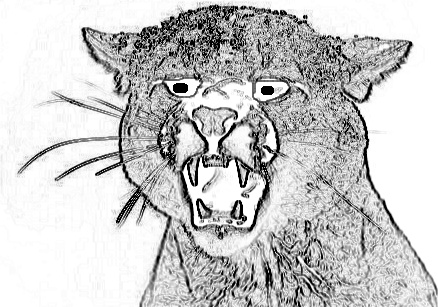 THE BLACKDOWN BEASTSaturday 24th January 2015, 10 amStart/Finish: Highfield Sport and Social Club, Culm Way, Dunkeswell EX14 4JP A 16 MILE SOCIAL RUN with lots of beautiful countryside, splendid company and MUD10 mile version available with transport back to the start – you must select this to be certain of a lift backThe run will be in four legs as follows: Leg 1 ~ 7.25 miles to Smeatharpe Village Hall (mulled cider and hot pasty FREE)Leg 2 ~ Smeatharpe 2.8 miles to Sidmouth Arms, Upottery (Finish of 10 mile option)Leg 3 ~ Upottery 3.3 miles to Luppitt InnLeg 4 ~ Luppitt 2.7 miles to Highfield Club, Dunkeswell (Hot food on offer – need to pay)Please note this is a social event and not a race. Runners participate at their own risk.------------------------------------------------------------------------------------------------------------------------------------------The Blackdown Beast - Saturday 24th January 2015, 10 am. More details at www.honitonrc.comEntry Fee £10 to include map, instructions, hot pasty and drink (mulled cider or tea) at first stop (Smeatharpe)Cheques to be made payable to: Honiton Running Club. All profits to McMillan Cancer CharityI choose to enter the event at my own risk Closing date for receipt of postal entries is Monday 19th  JanuaryBUT this event sold out by mid-December last yearReturn form to: Roger Saunders, Placidus, Barrow Road, Payhembury, Honiton, Devon. EX14 3HXPlease check www.honitonrc.com  & Blackdown Beast page for up-to-date detailsName:Male/Female:Address:Postcode:Tel:Email:Club (if any):Distance (tick)Full Course (16 miles)10 miles & transport back to startPasty typeVeggieMeat